Publicado en  el 16/12/2016 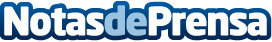 Consejos para conseguir que la cocina sea un espacio luminosoDatos de contacto:Nota de prensa publicada en: https://www.notasdeprensa.es/consejos-para-conseguir-que-la-cocina-sea-un Categorias: Interiorismo http://www.notasdeprensa.es